Sucha Beskidzka, dnia 25.01.2022 r. Wszyscy zainteresowaniZamawiający udziela odpowiedzi na pytania zadane do treści specyfikacji warunków zamówienia, dokonując zmiany jej treści w następującym zakresie:Zamawiający wydłuża termin składania ofert do dnia 28.01.2022 r. do godziny 10.00. Oferty zostaną otwarte w dniu 28.01.2022 r. o godzinie 11:00. Termin związania ofertą do dnia 26.02.2022 r. Zamawiający udziela odpowiedzi na zadane pytania oraz dokonuje zmiany i modyfikacji załącznika nr 1 do SWZ. Obowiązującym jest załącznik nr 1 z dnia 25.01.2022 r., który zastępuje pierwotny załącznik nr 1.Zamawiający od dnia 25.01.2022 r. udostępnia zestawienie wyników testów procesorów oraz udostępnia parametry równoważności w zakresie systemu operacyjnego i oprogramowania biurowego.Ad. 2) Odpowiedzi na pytania i wyjaśnienia:Zestaw nr 1: dot. komputery PC 12 szt.Pytanie 1Czy Zamawiający wymaga fabrycznie nowego systemu operacyjnego / oprogramowania biurowego,  nieużywanego oraz nieaktywowanego nigdy wcześniej na innym urządzeniu?Odpowiedź: Zamawiający wymaga fabrycznie nowego systemu operacyjnego/oprogramowania biurowego.Pytanie 2Czy Zamawiający wymaga by oprogramowanie systemowe / biurowe było fabrycznie zainstalowane przez producenta komputera?Odpowiedź: Zamawiający dopuszcza.Pytanie 3Czy Zamawiający wymaga aby oprogramowanie było dostarczone wraz ze stosownymi, oryginalnymi atrybutami legalności, na przykład z tzw. naklejkami GML (Genuine Microsoft Label) lub naklejkami COA (Certificate of Authenticity) stosowanymi przez producenta sprzętu lub inną formą uwiarygodniania oryginalności wymaganą przez producenta oprogramowania stosowną w zależności od dostarczanej wersji?Odpowiedź: Zamawiający potwierdza, że oprogramowanie ma posiadać atrybuty legalności producenta. Pytanie 4
Czy zamawiający dopuszcza możliwość przeprowadzenia weryfikacji oryginalności dostarczonych programów komputerowych u Producenta oprogramowania w przypadku wystąpienia wątpliwości co do jego legalności?"Odpowiedź: Zamawiający dopuszcza, w przypadku wystąpienia wątpliwości co do jego legalności.Pytanie 5W związku z faktem, że przedmiot zamówienia przeznaczony jest dla użytkownika działającego w obszarze edukacyjnym, zwracamy się z pytaniem, czy Zamawiający zaakceptuje  w zamawianych komputerach system operacyjny Windows 10 Pro Education dostarczany w ramach programu STF
(„Shape The Future”), który jest optymalny kosztowo i dedykowany dla jednostek edukacyjnych typu przedszkola, szkoły podstawowe, zawodowe, średnie oraz szkoły policealne?Odpowiedź: Zamawiający dopuszcza.Zestaw nr 2:Część 1 – pozycja 5 drukarka ze skanerem i kopiarką A4.Drukarka, która została opisana w specyfikacji nie jest produkowana już przez producenta. Na rynku panuje ogromny deficyt urządzeń wielofunkcyjnych jak i całego sprzętu komputerowego i nawet nie ma możliwości znaleźć produktu, który spełnia minimalne wymagania. Zwracam się z prośbą o dopuszczenie urządzenia o szybkości druku w czerni 17 stron, natomiast kolor to 16 str/min. Reszta parametrów zgodna z opisem. Akceptacja z Państwa strony pozwoli na złożenie kompletnej oferty jak i potencjalnym oferentom.Odpowiedź: Zamawiający zmienia parametry minimalne drukarki ze skanerem i kopiarką A4 wg. następujących parametrów. Szczegóły w pliku opisu przedmiotu zamówienia z dnia 25.01.2022 r. Zestaw nr 3:Pytanie 1 pozycja 15 Część 2b Warnik do wody.
Proszę o informację ile litrów ma mieć warnik?Odpowiedź: W załączeniu zaktualizowany opis przedmiotu zamówienia z dnia 25.01.2022 r. uwzględniający dokonaną weryfikację opisu w odpowiedzi na zadane pytanie. Warnik 10 l.Zestaw nr 4: Pytanie 1. Część 2a pozycja 1 – Producenci tego typu wyposażenia nie podają ich pojemności w litrach pojemność zależy od rodzaju przetwarzanego produktu - uprzejmie prosimy o usunięcie zapisu. Ponadto schładzarki szokowe nie posiadają zakresu temperatur -22 / 0 – proszę o usunięcie błędnego zapisu aby móc dopasować produkt Odpowiedź: W załączeniu zaktualizowany opis przedmiotu zamówienia z dnia 25.01.2022 r. uwzględniający dokonaną weryfikację opisu w odpowiedzi na zadane pytanie.Pytanie 2. Część 2b Pozycja 3 –Proszę o dopuszczenie urządzenia o wymiarach szerokość 450 mm głębokość 480 mm, reszta parametrów zgodna z OPZ Odpowiedź: W załączeniu zaktualizowany opis przedmiotu zamówienia z dnia 25.01.2022 r. uwzględniający dokonaną weryfikację opisu w odpowiedzi na zadane pytanie. Zamawiający dopuścił proponowane wymiary zwiększając tolerancję wymiarów.Pozycja 6 – W rubryce „rodzaj” określone jest iż ma być to blender gastronomiczny natomiast w rubryce „opis” określony jest blender do użytku domowego, który nie nadaje się do częstego użytkowania/nauki itp. Proszę zatem o doprecyzowanie jakiego blendera wymaga zamawiający. Odpowiedź: W załączeniu zaktualizowany opis przedmiotu zamówienia z dnia 25.01.2022 r. uwzględniający dokonaną weryfikację opisu w odpowiedzi na zadane pytanie. Ma to być blender gastronomiczny.Pozycja 7 – Proszę o określenie jakiej obudowy wymaga zamawiający gdyż opis wygląda na nie dokończony – czy ma to być obudowa wykonana z polistyrenu? Czy urządzenie ma posiadać czujnik tensometryczy oraz panel dotykowy wraz z powiadomieniem o przeciążeniu oraz niskim poziomie baterii ? Odpowiedź: W załączeniu zaktualizowany opis przedmiotu zamówienia z dnia 25.01.2022 r. uwzględniający dokonaną weryfikację opisu w odpowiedzi na zadane pytanie.Pozycja 8 – proszę o dopuszczenie podgrzewacza do talerzy z termostatem w zakresie 30 do 85 st C –. Proszę o dopuszczenie podgrzewacza o wymiarze szerokość 400 głębokość 460 mm wysokość 550 i wadze 21,2 kg Odpowiedź: W załączeniu zaktualizowany opis przedmiotu zamówienia z dnia 25.01.2022 r. uwzględniający dokonaną weryfikację opisu w odpowiedzi na zadane pytanie. Zamawiający dopuszcza.Pozycja 15 – Proszę o dopuszczenie urządzenia z zakresem regulacji termostatu do 100 stopni. Proszę o podanie wymaganej mocy urządzenia Odpowiedź: W załączeniu zaktualizowany opis przedmiotu zamówienia z dnia 25.01.2022 r. uwzględniający dokonaną weryfikację opisu w odpowiedzi na zadane pytanie. Zakres regulacji bez zmian (zakres regulacji termostatu 30÷110°C).Pozycja 17 – Czy opisany wózek ma posiadać opcję „ z szynami” czy też może być bez nich ?Odpowiedź: W załączeniu zaktualizowany opis przedmiotu zamówienia z dnia 25.01.2022 r. uwzględniający dokonaną weryfikację opisu w odpowiedzi na zadane pytanie. Pozycja 19 – Proszę o dokładniejszy opis kuchni indukcyjnej czy urządzenie ma posiadać kilka poziomów mocy, jeśli tak to ile ? Czy ma posiadać opcję pracy z zadaną temperaturą lub ze stałą mocą ? Z jakiego materiału ma być obudowa? Do jakiej średnicy naczyń ma być przystosowane urządzenie ? Odpowiedź: W załączeniu zaktualizowany opis przedmiotu zamówienia z dnia 25.01.2022 r. uwzględniający dokonaną weryfikację opisu w odpowiedzi na zadane pytanie.Kuchenka indukcyjna o mocy min. 3,5 kW,Kuchenka indukcyjna . Urządzenie umożliwia automatyczne rozpoznanie garnków i dostosowuję powierzchnię grzewczą do wielkości garnka. Kuchenka posiada trzy poziomy szybkiego ustawienia w zależności od dwóch trybów pracy:1/10/20 dla trybu moc,50/140/240 dla trybu temperatura.Każdy z trybów ma zaprogramowane 20 poziomów pracy. Czas pracy urządzenia można ustalić za pomocą timera z limitem do 479 minut. Kuchenkę steruje się za pomocą szklanego panelu z wydzielonym timerem. Średnia naczyń w przedziale od 12 do 32 centymetrów. Inteligentny system uruchamiania się elementów grzewczych gdy zostanie położony garnek, oraz wyłączania jego gdy garnek zostanie zdjęty pozwala na ograniczenie zużycia energii.Cechy produktu:automatyczna detekcja garnków i dostosowanie powierzchni grzewczej do wielkości garnka (2 strefy)3 poziomy szybkiego ustawienia w zależności od trybu pracy: 1/10/20 dla trybu moc lub 50/140/240 dla trybu temperaturapraca z zadaną temperaturą 50-240°C (regulacja skokowa co 10°C)obudowa wykonana ze stali nierdzewnejśrednica dna stosowanych naczyń Ø 120 - Ø 260 zabezpieczenie przed przegrzaniem stosować naczynia przeznaczone do kuchni indukcyjnych ceramiczna płyta robocza możliwość pracy z timerem 001 – min. 479 min. - ustawiane co 1 min. szklany dotykowy panel sterujący z wydzielonym timerem praca ze stałą mocą 10-20 poziom (1-9 praca impulsowa) regulowana skokowo minimum 20 poziomów pracy dla trybu moc i temperatura (od 1 do 20)Pozycja 21- Z jakiego materiału ma być wykonane urządzenie, jakiej mocy ? Czy zamawiający dopuści urządzenie mieszczące max 30 sztuk talerzy? Odpowiedź: W załączeniu zaktualizowany opis przedmiotu zamówienia z dnia 25.01.2022 r. uwzględniający dokonaną weryfikację opisu w odpowiedzi na zadane pytanie. Podgrzewacz do talerzy wykonany ze stali nierdzewnej. Podpięty do sieci elektrycznej.  Mieszczący minimum 30 talerzy.Pozycja 25 -Czy zamawiający dopuści szklankę o pojemności w zakresie 290 ml – 330 ml ? W załączeniu zaktualizowany opis przedmiotu zamówienia z dnia 24.01.2022 r. uwzględniający dokonaną weryfikację opisu w odpowiedzi na zadane pytanie.Odpowiedź: W załączeniu zaktualizowany opis przedmiotu zamówienia z dnia 25.01.2022 r. uwzględniający dokonaną weryfikację opisu w odpowiedzi na zadane pytanie. Szklanka  do soków o pojemności 330 mlPozycja 31 – Linia porcelany opisana przez Państwa została wycofana z produkcji, proszę o dopuszczenie filiżanki ze spodkiem o poniższej specyfikacji; Wykonana ze szkła hartowanego odporna na szok termiczny i uszkodzenia Nie absorbuje smaków ani zapachów średnica filiżanki 81 mm pojemność 0,25L, wysokość 76 mm, średnica spodka 160 mm Odpowiedź:  W załączeniu zaktualizowany opis przedmiotu zamówienia z dnia 25.01.2022 r. dokonaną weryfikację opisu w odpowiedzi na zadane pytanie. Podana linia była przykładowa i miała określać standard uwzględniający. Wszystkie filiżanki mają być wykonane z porcelany i powinny pochodzić z jednej linii produkcyjnej aby tworzyły komplet. Pojemność 220 ml. Pakowane po 6 szt. w opakowaniu zabezpieczającym przed uszkodzeniem.Pozycja 32 – Szklanki do latte nie posiadają spodków.Odpowiedź:  W załączeniu zaktualizowany opis przedmiotu zamówienia z dnia 25.01.2022 r. uwzględniający dokonaną weryfikację opisu w odpowiedzi na zadane pytanie. Pozycja 33a – opis sugeruje na mały nóż przystosowany dla dzieci a w rubryce „rodzaj” jest określenie iż ma być to „”Duży nóż” proszę o weryfikację. Odpowiedź:  Duży nóż ( podstawowy) do dania zasadniczego. W załączeniu zaktualizowany opis przedmiotu zamówienia z dnia 25.01.2022 r. uwzględniający dokonaną weryfikację opisu w odpowiedzi na zadane pytanie.Pozycja 35b – Proszę o poprawne określenie wymaganego produktu. Określone są 2 kody katalogowe dwóch różnych łyżek – Jeden z nich to łyżka przystosowana dla dzieci, druga to łyżeczka do herbaty. Odpowiedź: W załączeniu zaktualizowany opis przedmiotu zamówienia z dnia 25.01.2022 r. uwzględniający dokonaną weryfikację opisu w odpowiedzi na zadane pytanie. Kody podano pierwotnie w celu określenia standardu. Średnia łyżka do zupy ( podawana do zup w bulionówce). Duża łyżka do zupy ( podawana do zup w talerzu).Pozycja 36b – Czy zamawiający miał na myśli łyżeczkę do herbaty ? Odpowiedź: W załączeniu zaktualizowany opis przedmiotu zamówienia z dnia 25.01.2022 r. uwzględniający dokonaną weryfikację opisu w odpowiedzi na zadane pytanie. Łyżeczka do herbaty.Pozycja 38 – Czy zamawiający miał na myśli widelczyk do ciasta ? Odpowiedź: W załączeniu zaktualizowany opis przedmiotu zamówienia z dnia 25.01.2022 r. uwzględniający dokonaną weryfikację opisu w odpowiedzi na zadane pytanie. Widelec do ciast.Pozycja 41 – Czy zamawiający wymaga wazy bez pokrywy czy z pokrywą? Odpowiedź: W załączeniu zaktualizowany opis przedmiotu zamówienia z dnia 25.01.2022 r. uwzględniający dokonaną weryfikację opisu w odpowiedzi na zadane pytanie. Waza z pokrywą.Pozycja 46 – Proszę o dopuszczenie dzbanka o pojemności 1,85L?Odpowiedź: W załączeniu zaktualizowany opis przedmiotu zamówienia z dnia 25.01.2022 r. uwzględniający dokonaną weryfikację opisu w odpowiedzi na zadane pytanie. Dzbanek o pojemności min. 1,85l ze stali nierdzewnej długo utrzymujący wysoką temperaturę.Pozycja 49 – Czy pomocnik ma być wykonany ze stali nierdzewnej ? Odpowiedź: W załączeniu zaktualizowany opis przedmiotu zamówienia z dnia 25.01.2022 r. uwzględniający dokonaną weryfikację opisu w odpowiedzi na zadane pytanie. Pomocnik wykonany ze stali nierdzewnej – estetyczny aby można było nim wyjechać na salęZestaw nr 5:Pytania dot. cz. 2cz. 2b, poz. 15 - proszę o podanie pojemności warnikaOdpowiedź: W załączeniu zaktualizowany opis przedmiotu zamówienia z dnia 25.01.2022 r. uwzględniający dokonaną weryfikację opisu w odpowiedzi na zadane pytaniecz. 2c, poz. 33ab, 34ab, 35ab, 36ab, 36 - proszę o informację jaka ilość sztućców jest przedmiotem zamówienia. Czy wartości podane w kol. "ilość" przedstawiają sztuki czy komplety? W opisie przedmiotu poz. 33a, 34ab, 35a, 36a, 38 jest informacja, że sztućce pakowane są po 12szt. Czy to oznacza, że w przypadku tych pozycji należy dostarczyć odpowiednio: 33a-216szt, 34ab-216szt itd. Czy jedynie po 18szt?Odpowiedź: Należy dostarczyć ilości wskazane w szt., chyba że w opisie przedmiotu zamówienia wskazano inaczej, w postaci jednoznacznych zapisów (np. 1 zestaw, a nie 1 szt.).33ab: 18 noży, 18 widelców, 34ab: 18 noży, 18 widelców, 35ab: 18 łyżek, 18 łyżek, 36ab: 18 łyżeczek, 18 łyżeczek.cz. 2c, poz. 34b - proszę o podanie długości widelcaOdpowiedź: W załączeniu zaktualizowany opis przedmiotu zamówienia z dnia 25.01.2022 r. uwzględniający dokonaną weryfikację opisu w odpowiedzi na zadane pytanie. Średni widelec.cz. 2c, poz. 35b - proszę o informację który model łyżki jest przedmiotem zapytania: 358160 czy 350210? A może obydwa? W takim wypadku jakie ilości tych łyżek?Odpowiedź: W załączeniu zaktualizowany opis przedmiotu zamówienia z dnia 25.01.2022 r. uwzględniający dokonaną weryfikację opisu w odpowiedzi na zadane pytanieZestaw 6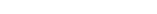 Pytanie 1 – Pozycja 10 cz 2 Prosimy o dokładniejszy opis aby móc dopasować́ produkt. Specyfikacja sugeruje iż produkt ma posiadać sondę temperatury, cyfrowe sterowanie oraz prowadnicę ze stali nierdzewnej, pasującą do pojemników GN 1/1. Czy produkt ma posiadać́ to wyposażenie ? Odpowiedź: W załączeniu zaktualizowany opis przedmiotu zamówienia z dnia 25.01.2022 r. uwzględniający dokonaną weryfikację opisu w odpowiedzi na zadane pytanie. Opis został uzupełniony o opis np. cyrkulatora.Pytanie 2. Pozycja 11 Proszę̨ o dopuszczenie pakowarki o mocy 110 W , i wymiarach zewnętrznych 390 x 160 x 92 (h) mm, długość́ listwy 310 mm, waga 1,74 kg.Odpowiedź: W załączeniu zaktualizowany opis przedmiotu zamówienia z dnia 25.01.2022 r. uwzględniający dokonaną weryfikację opisu w odpowiedzi na zadane pytanie. Zamawiający nie dopuszcza pakowarki o proponowanych parametrach.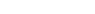 Pytanie 3. Pozycja 15 Proszę̨ o podanie pojemności warnika Odpowiedź: W załączeniu zaktualizowany opis przedmiotu zamówienia z dnia 25.01.2022 r. uwzględniający dokonaną weryfikację opisu w odpowiedzi na zadane pytaniePytanie 4. Pozycja 28 W rubryce „rodzaj” opisali Państwo „kieliszek do jaj z podstawą” - czy Zamawiający miał na myśli jeden Odpowiedź: W załączeniu zaktualizowany opis przedmiotu zamówienia z dnia 25.01.2022 r. uwzględniający dokonaną weryfikację opisu w odpowiedzi na zadane pytanie. Pozycja 28 obejmuje 6 szt. kompletnych kieliszków do jaj z podstawami i obcinaczami.Zestaw 7PytanieProsimy o umieszczenie Załącznika nr 2 do SIWZ oraz Załącznika nr 3 do SIWZ jako osobnych załączników do postępowania aby móc je uzupełnić (Formularze są w jednym pliku z SIWZ i musielibyśmy przy składaniu oferty złożyć cały plik )Odpowiedź: Specyfikacja warunków zamówienia została udostępniona w wersji edytowalnej i Wykonawcy mogą samodzielnie dokonywać ich edycji. Pozycja nr 48 - Podstawa bufetowa o wymiarach opisanych przez Państwa została wycofana ze sprzedaży, proszę o dopuszczenie podstawy o wymiarze: 555 mm x 190 mm x 155 mmOdpowiedź: W załączeniu zaktualizowany opis przedmiotu zamówienia z dnia 25.01.2022 r. uwzględniający dokonaną weryfikację opisu w odpowiedzi na zadane pytanie.Zestaw 8- proszę o uszczegółowienie opisu przedmiotu zamówienia poz. od 29 do 31 w cz. 2 w zakresie ilości sztuk. Rozumiem, że zależy Państwu na zestawie: filiżanka + spodek po 36 sztuk każde? Zatem 36 filiżanek i 36 spodków do każdej z powyższych pozycji? Odpowiedź: Zamawiający potwierdza.- proszę o uszczegółowienie opisu przedmiotu zamówienia poz. 32 w cz. 2. Rozumiem, że średnica 146 mm dotyczy spodka? Proszę również doprecyzować czy szklanka ma mieć konkretne parametry (poza objętością 220 ml)? Czy filiżanka będzie spełniała Państwa kryteria? Czy ilość sztuk dotyczy kompletu (36 szklanek i 36 spodków)? Odpowiedź: W załączeniu zaktualizowany opis przedmiotu zamówienia z dnia 25.01.2022 r. uwzględniający dokonaną weryfikację opisu w odpowiedzi na zadane pytanie.- proszę o uszczegółowienie opisu przedmiotu zamówienia poz. od 33a do 36b w cz. 2 w zakresie ilości sztuk. Czy ilość 18 dotyczy pojedynczych sztućców, czy może 18 kompletów po 12 sztyk każdy? Odpowiedź: Należy dostarczyć ilości wskazane w szt., chyba że w opisie przedmiotu zamówienia wskazano inaczej, w postaci jednoznacznych zapisów (np. 1 zestaw, a nie 1 szt.).33ab: 18 noży, 18 widelców, 34ab: 18 noży, 18 widelców, 35ab: 18 łyżek, 18 łyżek, 36ab: 18 łyżeczek, 18 łyżeczek.- proszę o uszczegółowienie opisu przedmiotu zamówienia poz. od 38 do 39 w cz. 2 w zakresie ilości sztuk. Czy ilość 36 dotyczy pojedynczych sztućców, czy może 36 kompletów po 12 sztyk każdy? Odpowiedź: Pozycja 38-36 szt, pozycja 39-36 szt.- proszę o uszczegółowienie opisu przedmiotu zamówienia poz. 30 w cz. 2. W opisie podane parametry wskazują na nóż do steków i widelec do steków. Rozumiem zatem że ilość sztuk 6 dotyczy kompletu nóż + widelec (6 sztuk noży + 6 sztuk widelcy)?Odpowiedź: Tak, kompletu. - proszę o uszczegółowienie opisu przedmiotu zamówienia poz. 35b. W opisie są podane dwa numery produktu, czy zatem chodzi o dwie łyżki w tej pozycji (łączna ilość 72 sztuki), czy może są podane dwa przykłady dla porównania późniejszych pozycji? Odpowiedź: Odpowiedź: W załączeniu zaktualizowany opis przedmiotu zamówienia z dnia 25.01.2022 r. uwzględniający dokonaną weryfikację opisu w odpowiedzi na zadane pytanie.Z poważaniemJÓZEF BAŁOS STAROSTA SUSKI